                   Hawthorn Parish Council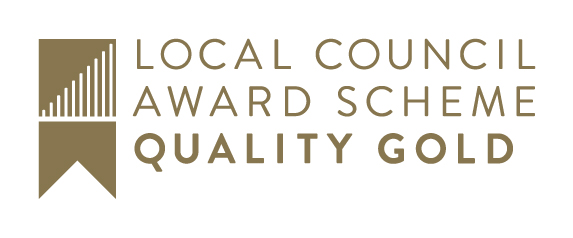                                  Chairman: Cllr. A. Askew                               Clerk to the Council: Lesley Swinbank MBA, FSLCC                              Springwell House, Spring Lane, Sedgefield Co. Durham. TS21 2HSTel. 01740 622429Email: clerk@hawthornparish.co.ukYou are hereby summoned to attend the May Monthly Meeting of the Hawthorn Parish Council which will be held at following the Annual Meeting of the Council on Monday May 20th, 2019 in the Community Centre.AGENDAApologies: To receive apologies and to approve reasons for absence.Declarations of InterestTo notify of any item on the agenda in which you may have an interest Minutes: To approve the Minutes of the Monthly Meeting of the Council held Monday April 15th, 2019Matters of Information 	Reports   Police  Co. Cllr.  Community Centre  Any other reportsPublic ParticipationResidents are invited to give their views and comments to the Parish Council on issues on this agenda.Correspondence / emails  Smaller Councils meetingVE DayFinancial:  To endorse the monies to be paid by the Clerk since the last meeting / Bank reconciliationDropbox storageInsurance RenewalTraining: Cllr Training 20th June, Yarm Current Planning ApplicationsNew Crest / New Honours BoardNew flag and flag poleEvents / InformationBig Lunch Open Garden WalkPhotographic Exhibition / Flowerpot ExhibitionCommunity Speed Watch ; InformationCommunity Plant Scheme: Progress Report and balance sheetDate of the next meeting:  June Monthly Meeting: Monday June 17th, 2019Lesley Swinbank (Parish Clerk) 12th May 2019The Press and Public are very welcome to attend this meeting